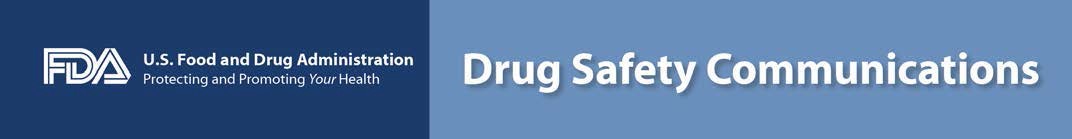 TextFDA Drug Safety CommunicationFDA approves label changes for diabetes DRUG D due to risk of serious psychiatric and nerve side effectsRISK RATING: HighSafety Announcement[7-29-2013]   The U.S. Food and Drug Administration (FDA) has strengthened and updated warnings regarding nerve and psychiatric side effects associated with DRUG D, used to treat diabetes. A boxed warning, the most serious kind of warning about these potential problems, has been added to the drug label.  We have revised the patient Medication Guide dispensed with each prescription and wallet card to include this information and the possibility that the side effects may persist or become permanent. Patients, caregivers, and health care professionals should watch for nerve and psychiatric side effects when using DRUG D.  The nerve side effects can include dizziness, loss of balance, or ringing in the ears.  These can occur at any time during drug use, and can last for months to years after the drug is stopped or can be permanent.  The psychiatric side effects can include feeling anxious, mistrustful, depressed, or having hallucinations.  Patients who develop nerve or psychiatric symptoms should contact their prescribing health care professional.  Do not stop taking DRUG D before discussing symptoms with your health care professional.We will continue to evaluate the safety of DRUG D and will communicate with the public again when additional information becomes available.FACEFDA Drug Safety CommunicationFDA approves label changes for diabetes DRUG D due to risk of serious psychiatric and nerve side effects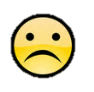 RISK RATING: Safety Announcement[7-29-2013]   The U.S. Food and Drug Administration (FDA) has strengthened and updated warnings regarding nerve and psychiatric side effects associated with DRUG D, used to treat diabetes. A boxed warning, the most serious kind of warning about these potential problems, has been added to the drug label.  We have revised the patient Medication Guide dispensed with each prescription and wallet card to include this information and the possibility that the side effects may persist or become permanent. Patients, caregivers, and health care professionals should watch for nerve and psychiatric side effects when using DRUG D.  The nerve side effects can include dizziness, loss of balance, or ringing in the ears.  These can occur at any time during drug use, and can last for months to years after the drug is stopped or can be permanent.  The psychiatric side effects can include feeling anxious, mistrustful, depressed, or having hallucinations.  Patients who develop nerve or psychiatric symptoms should contact their prescribing health care professional.  Do not stop taking DRUG D before discussing symptoms with your health care professional.We will continue to evaluate the safety of DRUG D and will communicate with the public again when additional information becomes available.COLORFDA Drug Safety CommunicationFDA approves label changes for diabetes DRUG D due to risk of serious psychiatric and nerve side effectsRISK RATING: Safety Announcement[7-29-2013]   The U.S. Food and Drug Administration (FDA) has strengthened and updated warnings regarding nerve and psychiatric side effects associated with DRUG D, used to treat diabetes. A boxed warning, the most serious kind of warning about these potential problems, has been added to the drug label.  We have revised the patient Medication Guide dispensed with each prescription and wallet card to include this information and the possibility that the side effects may persist or become permanent. Patients, caregivers, and health care professionals should watch for nerve and psychiatric side effects when using DRUG D.  The nerve side effects can include dizziness, loss of balance, or ringing in the ears.  These can occur at any time during drug use, and can last for months to years after the drug is stopped or can be permanent.  The psychiatric side effects can include feeling anxious, mistrustful, depressed, or having hallucinations.  Patients who develop nerve or psychiatric symptoms should contact their prescribing health care professional.  Do not stop taking DRUG D before discussing symptoms with your health care professional.We will continue to evaluate the safety of DRUG D and will communicate with the public again when additional information becomes available.NUMBERFDA Drug Safety CommunicationFDA approves label changes for diabetes DRUG D due to risk of serious psychiatric and nerve side effectsRISK RATING: 3Safety Announcement[7-29-2013]   The U.S. Food and Drug Administration (FDA) has strengthened and updated warnings regarding nerve and psychiatric side effects associated with DRUG D, used to treat diabetes. A boxed warning, the most serious kind of warning about these potential problems, has been added to the drug label.  We have revised the patient Medication Guide dispensed with each prescription and wallet card to include this information and the possibility that the side effects may persist or become permanent. Patients, caregivers, and health care professionals should watch for nerve and psychiatric side effects when using DRUG D.  The nerve side effects can include dizziness, loss of balance, or ringing in the ears.  These can occur at any time during drug use, and can last for months to years after the drug is stopped or can be permanent.  The psychiatric side effects can include feeling anxious, mistrustful, depressed, or having hallucinations.  Patients who develop nerve or psychiatric symptoms should contact their prescribing health care professional.  Do not stop taking DRUG D before discussing symptoms with your health care professional.We will continue to evaluate the safety of DRUG D and will communicate with the public again when additional information becomes available.METERFDA Drug Safety CommunicationFDA approves label changes for diabetes DRUG D due to risk of serious psychiatric and nerve side effects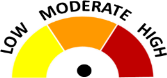 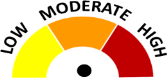 RISK RATING: Safety Announcement[7-29-2013]   The U.S. Food and Drug Administration (FDA) has strengthened and updated warnings regarding nerve and psychiatric side effects associated with DRUG D, used to treat diabetes. A boxed warning, the most serious kind of warning about these potential problems, has been added to the drug label.  We have revised the patient Medication Guide dispensed with each prescription and wallet card to include this information and the possibility that the side effects may persist or become permanent. Patients, caregivers, and health care professionals should watch for nerve and psychiatric side effects when using DRUG D.  The nerve side effects can include dizziness, loss of balance, or ringing in the ears.  These can occur at any time during drug use, and can last for months to years after the drug is stopped or can be permanent.  The psychiatric side effects can include feeling anxious, mistrustful, depressed, or having hallucinations.  Patients who develop nerve or psychiatric symptoms should contact their prescribing health care professional.  Do not stop taking DRUG D before discussing symptoms with your health care professional.We will continue to evaluate the safety of DRUG D and will communicate with the public again when additional information becomes available.SYMBOLFDA Drug Safety CommunicationFDA approves label changes for diabetes DRUG D due to risk of serious psychiatric and nerve side effectsRISK RATING: Safety Announcement[7-29-2013]   The U.S. Food and Drug Administration (FDA) has strengthened and updated warnings regarding nerve and psychiatric side effects associated with DRUG D, used to treat diabetes. A boxed warning, the most serious kind of warning about these potential problems, has been added to the drug label.  We have revised the patient Medication Guide dispensed with each prescription and wallet card to include this information and the possibility that the side effects may persist or become permanent. Patients, caregivers, and health care professionals should watch for nerve and psychiatric side effects when using DRUG D.  The nerve side effects can include dizziness, loss of balance, or ringing in the ears.  These can occur at any time during drug use, and can last for months to years after the drug is stopped or can be permanent.  The psychiatric side effects can include feeling anxious, mistrustful, depressed, or having hallucinations.  Patients who develop nerve or psychiatric symptoms should contact their prescribing health care professional.  Do not stop taking DRUG D before discussing symptoms with your health care professional.We will continue to evaluate the safety of DRUG D and will communicate with the public again when additional information becomes available.CONTROLFDA Drug Safety CommunicationFDA approves label changes for diabetes DRUG D due to risk of serious psychiatric and nerve side effectsSafety Announcement[7-29-2013]   The U.S. Food and Drug Administration (FDA) has strengthened and updated warnings regarding nerve and psychiatric side effects associated with DRUG D, used to treat diabetes. A boxed warning, the most serious kind of warning about these potential problems, has been added to the drug label.  We have revised the patient Medication Guide dispensed with each prescription and wallet card to include this information and the possibility that the side effects may persist or become permanent. Patients, caregivers, and health care professionals should watch for nerve and psychiatric side effects when using DRUG D.  The nerve side effects can include dizziness, loss of balance, or ringing in the ears.  These can occur at any time during drug use, and can last for months to years after the drug is stopped or can be permanent.  The psychiatric side effects can include feeling anxious, mistrustful, depressed, or having hallucinations.  Patients who develop nerve or psychiatric symptoms should contact their prescribing health care professional.  Do not stop taking DRUG D before discussing symptoms with your health care professional.We will continue to evaluate the safety of DRUG D and will communicate with the public again when additional information becomes available.TextLegendLowThe severity of the adverse event or risk is low or mild. Only some users will experience the adverse event described. ModerateThe severity of the adverse event or risk is moderate. Only some users will experience the adverse event described. HighThe adverse event or risk is serious and potentially life-threatening or deadly. Only some users will experience the adverse event described. FaceLegend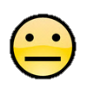 The severity of the adverse event or risk is low or mild. Only some users will experience the adverse event described. 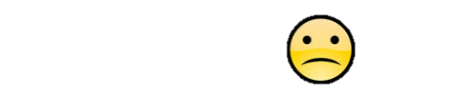 The severity of the adverse event or risk is moderate. Only some users will experience the adverse event described. The adverse event or risk is serious and potentially life-threatening or deadly. Only some users will experience the adverse event described. ColorLegendThe severity of the adverse event or risk is low or mild. Only some users will experience the adverse event described. The severity of the adverse event or risk is moderate. Only some users will experience the adverse event described. The adverse event or risk is serious and potentially life-threatening or deadly. Only some users will experience the adverse event described. #Legend1The severity of the adverse event or risk is low or mild. Only some users will experience the adverse event described. 2The severity of the adverse event or risk is moderate. Only some users will experience the adverse event described. 3The adverse event or risk is serious and potentially life-threatening or deadly. Only some users will experience the adverse event described. MeterLegend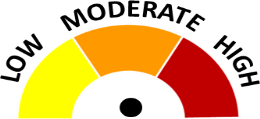 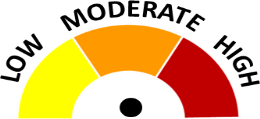 The severity of the adverse event or risk is low or mild. Only some users will experience the adverse event described. The severity of the adverse event or risk is moderate. Only some users will experience the adverse event described. The adverse event or risk is serious and potentially life-threatening or deadly. Only some users will experience the adverse event described. SymbolLegendThe severity of the adverse event or risk is low or mild. Only some users will experience the adverse event described. The severity of the adverse event or risk is moderate. Only some users will experience the adverse event described. The adverse event or risk is serious and potentially life-threatening or deadly. Only some users will experience the adverse event described. 